ОБРАЗЕЦРАЗРЕШЕНИЕНа установку и эксплуатацию рекламной конструкции № 2Технические характеристики рекламной конструкции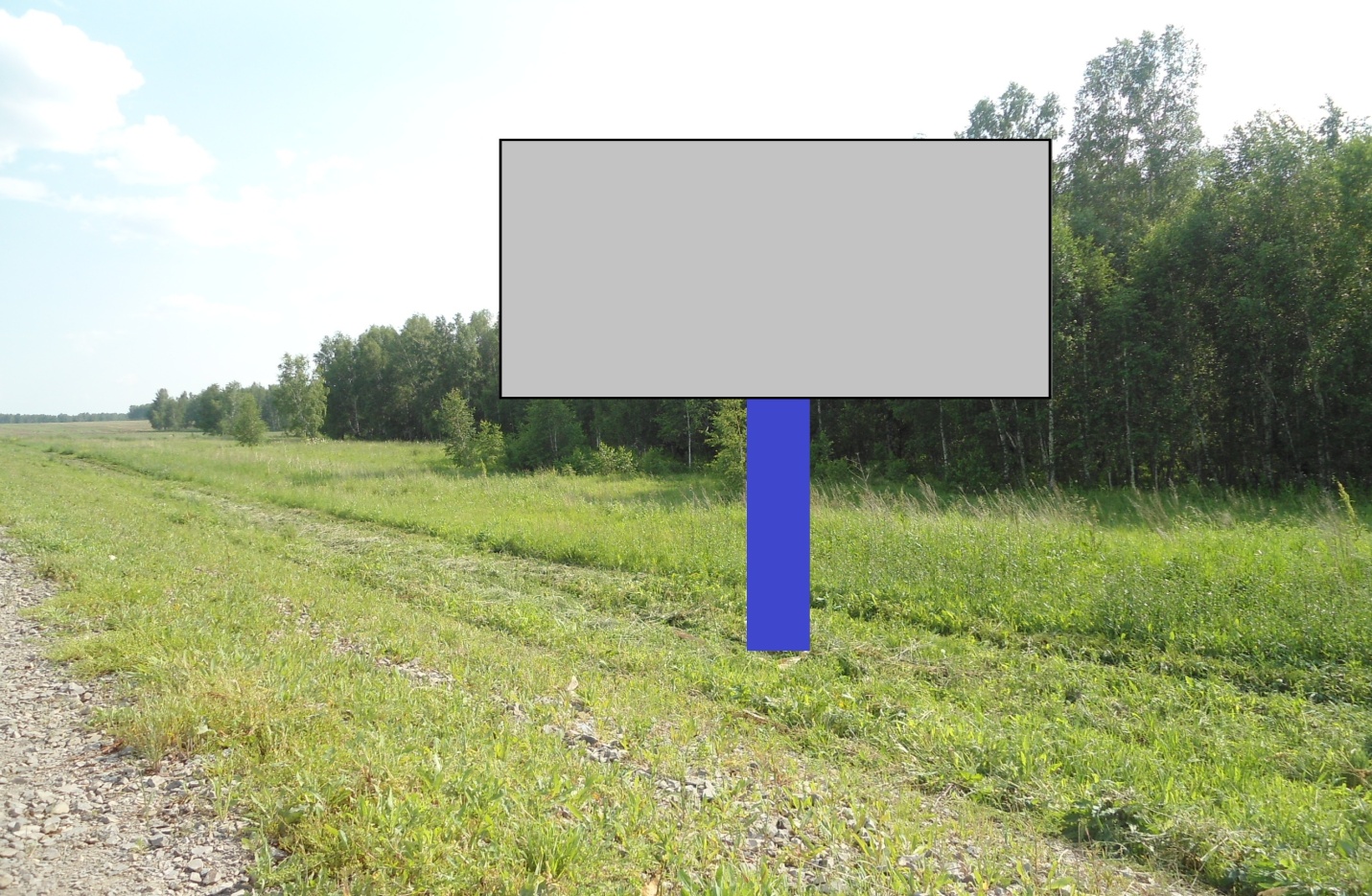 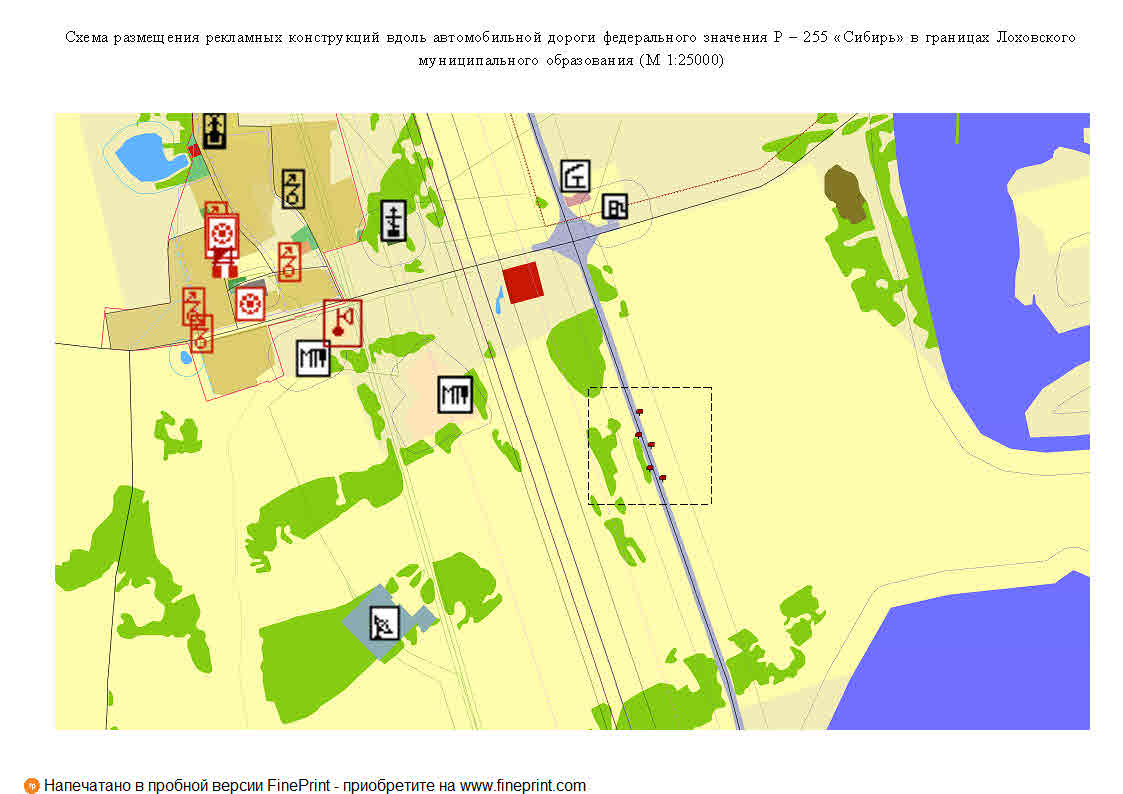 М.П.Приложение № 11 к технологической схеме предоставления муниципальных услуг «Выдача разрешений на установку и эксплуатацию рекламных конструкций, аннулирование таких разрешений, выдача предписаний о демонтаже рекламных конструкций на территории Черемховского районного муниципального образования»      Срок действия разрешения на установку рекламной конструкции ( в соответствии с Федеральным законом «О рекламе» от 13.03.2006 № 38-ФЗ; постановлением Правительства Иркутской области от 16.09.2013 № 360-пп) 5 летВладелец рекламной конструкции (Ф.И.О. физического лица, паспорт, адрес по прописки; фирменное наименование организации, индекс, юр.адрес, телефон, Ф.И.О. руководителя, должность; (ИП) Ф.И.О., индекс, юр.адрес, телефон)Сидоров Иван Петрович, паспорт 25 05 59996, выдан ОВД города Иркутск 28.05.2002, 666420, г. Иркутск, ул. Ленина, 25-9Собственник или законный владелец соответствующего недвижимого имущества (Ф.И.О. физического лица, паспорт, адрес по прописки; фирменное наименование организации, индекс, юр.адрес, телефон, Ф.И.О. руководителя, должность; (ИП) Ф.И.О., индекс, юр.адрес, телефон)Администрация Черемховского районного муниципального образованияТип рекламной конструкцииБилбордВид рекламной конструкцииРазмер информационного поля (м)2,98х5,96Количество сторон (шт.)2Площадь информационного поля (кв. м)17,76Размер рекламной конструкции в плане6200х3350х 420ммВысота опоры4500х250Способ доведения до потребителя рекламных сообщений (неподвижный, призматрон, роллерная система, демонстрация изображений)демонстрация изображенийАдрес места предполагаемого размещения рекламной конструкцииАвтомобильная дорога федерального значения Р-255 "Сибирь" 1741+50 километрМесто установки рекламной конструкции (на земельном участке, на здании, на опоре освещения и т.д.с указанием адреса, для ОСУ с привязкой к капитальному сооружению)Автомобильная дорога федерального значения Р-255 "Сибирь" 1741+50 километр, Х-477887.385, У- 3244420.638Положение рекламной конструкции относительно автомобильной дороги (расстояние, направление)Расположение рекламной конструкции по направлению автомобильной дороги Р-255 "Сибирь" Красноярск-Иркутск -слеварасстояние от ближайшей опоры освещения либо опоры ТТУ/ЛЭП:50метров- расстояние от центра опоры до:- проезжей части;15метров- ближайшего объекта недвижимости150 метровМэр районаВ.Л. Побойкин(должность уполномоченного
лица органа, осуществляющего
выдачу разрешения на строительство)(подпись)(расшифровка подписи)“”20г.